Hello I hope you’ve all enjoyed completing your maths work.  Your English activity is written below.  Don’t forget to do your 20 minutes reading today and to practise your spellings.English Thursday 8th OctoberLook at the image belowList as many adjectives as you can to describe the image.  Don’t forget to use all five senses to help you think about what you might see/hear/taste/touch/smell.Put your adjectives into sentences to describe the image.Create a description of the image below, you can choose to either write your description down or describe the image to someone at home.Extension task: Continue with the booklet which was sent out yesterday.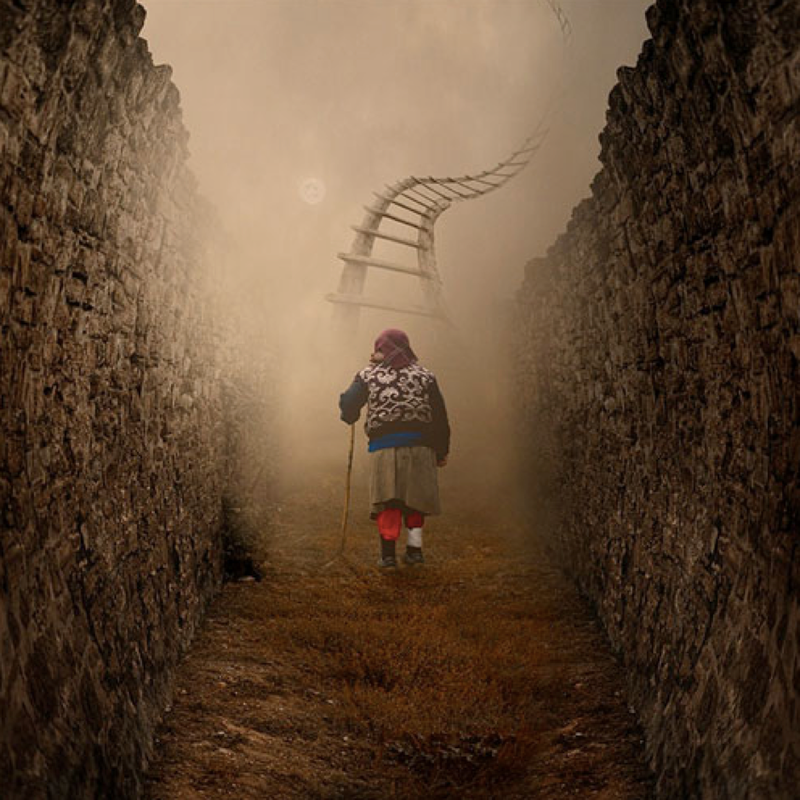 